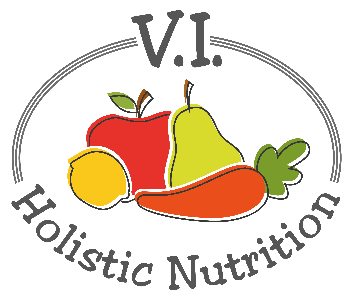 ETHIOPIAN LENTILS AND COLLARD GREENSHere’s another recipe from Engine 2.  This meal is full of flavor and is fat free.Makes 1 medium servingIngredients:½ cup cooked brown rice¼ cup green lentils2 cups collard greens (or kale), stems removed, deveined, cut diagonally ¼ tsp. fresh ginger, grated2 cloves garlic, chopped finely (1 for lentil sauce, 1 for collard greens)¼ jalapeno pepper, diced finely (retain seeds for more heat)1 tomato, diced4 Tbs. water¼ tsp. chili pepper flakes¼ tsp cumin1/8 tsp. cinnamon2 pinches ground cardamomSea salt and pepper to tasteMethod:Cook the rice.  I cook 1 cup of rice/2 cups water every Sunday for the week and store in the fridge and just steam what I am using during the week. Bring lentils to a boil in a pot reduce heat and simmer for about 30 minutes. Use 2 cups of water and strain off extra water after cooking.Prep the collard greens, ginger, garlic, jalapeno and tomato and keep them in separate bowls.In a large pan, on low heat add 1 Tbs. water, cardamom, chili pepper flakes, cinnamon, cumin, fresh ginger and 1 clove garlic. Stir constantly for about 3 minutes. Add the tomato and heat for 5 to 10 minutes. Add lentils to the tomato mixture and cook for another 5 minutes.In a second large pan on low-medium heat.  Add 1 Tbs. water, jalapenos, 1 clove garlic, stirring constantly for a few minutes, making sure to prevent any browning of the garlic. Add the collard greens and 2 Tbs. water. Cover the pan and cook until the collard greens reach the desired level of tenderness about 5-10 minutes.Top the brown rice with the green lentil mixture and collard greens, or serve plated side-by-side. Add salt and pepper to taste. Enjoy!